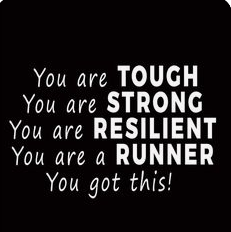 First Name:_____________________ Last Name:__________________________DOB:_________________   Age on 10/1/2021_______    Sex:_____M_____FAddress:__________________________ City:____________________________State:________  Zip:________  Email:__________________________________T-Shirt Size:  ADULT:_____Small_____Medium____Large_____XL                  KIDS:_____Small_____Medium_____Large	  ENTRY FEE: 14 & older--$20.00 before Race Day; $25.00 on Race DayKids Fun Run 5-13 $10.00Make check or money order payable to: Daingerfield Chamber of CommerceSend with Registration Form to:Daingerfield Chamber of Commerce102 Coffey STDaingerfield, TX 75638Register online: www.daingerfielddaysfallfestival5K.weebly.comWAIVER STATEMENT In consideration of the acceptance of this registration entry, I the above signed, assume full and complete responsibility for any injury or accident, which may occur during my participation in the event or while I am on the premises of the event. I hereby release and hold harmless Daingerfield Days, Daingerfield Chamber of Commerce, the City of Daingerfield, the sponsors, promotors and all other persons and entities associated with the event or their agents or employees or otherwise. I will not enter and participate unless medically and properly trained. I also know that although police protection will be provided, there may be traffic on the course route. I assume the risk associated with the event, including but not limited to falls, contact with participants, alcohol consumption, the effects of weather including high heat and/or humidity, and the conditions of the road, all such risks being known and appreciated by me. I understand that skateboards and roller skate or blades are not allowed in the race. I further grant my permission to use any photograph, videotape, motion pictures, recordings or any other record of this event. Fees are non-refundable. T-shirt size is not guaranteed. I have read the foregoing and certify my agreement by my signature, or my parent’s/guardian’s if less than 18.Signature:__________________________________________________________Parent/Legal Guardian (if under 18):_____________________________________